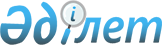 О внесении изменений в решение VII сессии Улытауского районного маслихата от 23 декабря 2016 года № 67 "О бюджете района на 2017-2019 годы"Решение XVI сессии Улытауского районного маслихата Карагандинской области от 11 октября 2017 года № 130. Зарегистрировано Департаментом юстиции Карагандинской области 18 октября 2017 года № 4389
      В соответствии с Бюджетным кодексом Республики Казахстан от 4 декабря 2008 года, Законом Республики Казахстан от 23 января 2001 года "О местном государственном управлении и самоуправлении в Республике Казахстан", районный маслихат РЕШИЛ:
      1. Внести в решение VII сессии Улытауского районного маслихата от 23 декабря 2016 года № 67 "О бюджете района на 2017-2019 годы" (зарегестрировано в Реестре государственной регистрации нормативных правовых актов за № 4086, опубликовано в газете "Ұлытау өңірі" от 14 января 2017 года №1-2 (6076), в Эталонном контрольном банке нормативных правовых актов Республики Казахстан в электронном виде от 01 февраля 2017 года), следующие изменения: 
      пункт 1 изложить в следующей редакции: 
      "1. Утвердить бюджет района на 2017-2019 годы согласно приложениям 1, 2 и 3 соответственно, в том числе на 2017 год в следующих объемах:
      1) доходы – 4 937 912 тысяч тенге, в том числе:
      налоговые поступления – 4 869 878 тысяч тенге;
       неналоговые поступления – 4 383 тысяч тенге;
      поступления от продажи основного капитала - 236 тысяч тенге;
      поступления трансфертов – 63 415 тысяч тенге;
      2) затраты – 5 219 516 тысяч тенге;
      3) чистое бюджетное кредитование – 65 786 тысяч тенге:
      бюджетные кредиты – 78 281 тысяч тенге;
      погашение бюджетных кредитов – 12 495 тысяч тенге;
      4) сальдо по операциям с финансовыми активами – 69 856 тысяч тенге:
      приобретение финансовых активов – 69 856 тысяч тенге;
      поступления от продажи финансовых активов государства – 0 тысяч тенге; 
      5) дефицит (профицит) бюджета – минус 417 246 тысяч тенге;
      6) финансирование дефицита (использование профицита) бюджета – 417 246 тысяч тенге:
      поступление займов – 78 281 тысяч тенге;
      погашение займов – 12 495 тысяч тенге;
       используемые остатки бюджетных средств – 351 460 тысяч тенге.";
       пункт 2 изложить в следующей редакции:
      "2. Установить на 2017 год нормативы распределения доходов в бюджет района в следующих размерах:
      1) по индивидуальному подоходному налогу – 99 процентов;
      2) по социальному налогу – 99 процентов.";
      пункт 5 изложить в следующей редакции:
      "5. Утвердить резерв акимата Улытауского района на 2017 год в сумме 25814 тысяч тенге.";
      приложения 1, 4, 5, 6 к указанному решению изложить в новой редакции согласно приложениям 1, 2, 3, 4 к настоящему решению. 
      2. Настоящее решение вводится в действие с 1 января 2017 года.  Бюджет района на 2017 год Целевые трансферты и бюджетные кредиты в составе бюджета района на 2017 год Перечень
бюджетных программ бюджета района на 2017 год, направленных на реализацию бюджетных инвестиционных проектов Затраты бюджета района на 2017 год по реализации бюджетных программ через аппараты акима поселка, сельского округа
      Продолжения приложение 3
					© 2012. РГП на ПХВ «Институт законодательства и правовой информации Республики Казахстан» Министерства юстиции Республики Казахстан
				
      Председатель сессии 

Л. Мусина

      Секретарь
районного маслихата 

Т. Сейтжанов
Приложение 1
 к решению XVI сессии
 Улытауского районного 
 маслихата от 11 октября
 2017 года №130 Приложение 1
 к решению VII сессии
 Улытауского районного 
 маслихата от 23 декабря 
 2016 года №67
Категоря
Категоря
Категоря
Категоря
Сумма (тыс тенге)
Класс
Класс
Класс
Сумма (тыс тенге)
Подкласс
Подкласс
Сумма (тыс тенге)
Наименование
Сумма (тыс тенге)
1
2
3
4
5
І. ДОХОДЫ
4937912 
1 
Налоговые поступления
4869878 
01
Подоходный налог
126594 
2 
Индивидуальный подоходный налог
126594 
03
Социальный налог
119742 
1 
Социальный налог
119742 
04
Налоги на собственность
4585132 
1 
Налоги на имущество
4562794 
3 
Земельный налог
4831 
4 
Налог на транспортные средства
15509 
5 
Единый земельный налог
1998 
05
Внутренние налоги на товары, работы и услуги
37122 
2 
Акцизы
20 
3 
Поступления за использование природных и других ресурсов
27825 
4 
Сборы за ведение предпринимательской и профессиональной деятельности
9277 
08
Обязательные платежи, взимаемые за совершение юридически значимых действий и (или) выдачу документов уполномоченными на то государственными органами или должностными лицами
1288 
1 
Государственная пошлина
1288 
2
Неналоговые поступления
4383 
01
Доходы от государственной собственности
4076 
1

Поступления части чистого дохода государственных предприятий
229 
5 
Доходы от аренды имущества, находящегося в государственной собственности
3847 
02
Поступления от реализации товаров (работ, услуг) государственными учреждениями, финансируемыми из государственного бюджета
3 
1 
Поступления от реализации товаров (работ, услуг) государственными учреждениями, финансируемыми из государственного бюджета
3 
06
Прочие неналоговые поступления
304 
1 
Прочие неналоговые поступления
304 
3
Поступления от продажи основного капитала
236 
01
Продажа государственного имущества, закрепленного за государственными учреждениями
113 
1
Продажа государственного имущества, закрепленного за государственными учреждениями
113 
03
Продажа земли и нематериальных активов
123 
1
Продажа земли
123 
4 
Поступления трансфертов 
63415 
02
Трансферты из вышестоящих органов государственного управления
63415 
2 
Трансферты из областного бюджета
63415 
Функциональная группа
Функциональная группа
Функциональная группа
Функциональная группа
Функциональная группа
Сумма (тысяч тенге)
Функциональная подгруппа
Функциональная подгруппа
Функциональная подгруппа
Функциональная подгруппа
Сумма (тысяч тенге)
Администратор бюджетных программ 
Администратор бюджетных программ 
Администратор бюджетных программ 
Сумма (тысяч тенге)
Программа 
Программа 
Сумма (тысяч тенге)
Наименование
Сумма (тысяч тенге)
1
2
3
4
5
6
II. ЗАТРАТЫ
5219516
01
Государственные услуги общего характера
488007
1
Представительные, исполнительные и другие органы, выполняющие общие функции государственного управления
415367
112
Аппарат маслихата района (города областного значения)
19473
001
Услуги по обеспечению деятельности маслихата района (города областного значения)
19473
122
Аппарат акима района (города областного значения)
117016
001
Услуги по обеспечению деятельности акима района (города областного значения)
98578
003
Капитальные расходы государственного органа
18438
123
Аппарат акима района в городе, города районного значения, поселка, села, сельского округа
278878
001
Услуги по обеспечению деятельности акима района в городе, города районного значения, поселка, села, сельского округа
265440
022
Капитальные расходы государственного органа
13438
2
Финансовая деятельность
400
459
Отдел экономики и финансов района (города областного значения)
400
003
Проведение оценки имущества в целях налогообложения
0
010
Приватизация, управление коммунальным имуществом, постприватизационная деятельность и регулирование споров, связанных с этим
400
9
Прочие государственные услуги общего характера
72240
459
Отдел экономики и финансов района (города областного значения)
39113
001
Услуги по реализации государственной политики в области формирования и развития экономической политики, государственного планирования, исполнения бюджета и управления коммунальной собственностью района (города областного значения)
37478
015
Капитальные расходы государственного органа
1635
492
Отдел жилищно-коммунального хозяйства, пассажирского транспорта, автомобильных дорог и жилищной инспекции района (города областного значения)
20668
001
Услуги по реализации государственной политики на местном уровне в области жилищно-коммунального хозяйства, пассажирского транспорта, автомобильных дорог и жилищной инспекции 
20668
494
Отдел предпринимательства и промышленности района (города областного значения)
12459
001
Услуги по реализации государственной политики на местном уровне в области развития предпринимательства и промышленности 
12259
003
Капитальные расходы государственного органа
200
02
Оборона
45523
1
Военные нужды
9443
122
Аппарат акима района (города областного значения)
9443
005
Мероприятия в рамках исполнения всеобщей воинской обязанности
9443
2
Организация работы по чрезвычайным ситуациям
36080
122
Аппарат акима района (города областного значения)
36080
006
Предупреждение и ликвидация чрезвычайных ситуаций масштаба района (города областного значения)
36080
03
Общественный порядок, безопасность, правовая, судебная, уголовно-исполнительная деятельность
210
9
Прочие услуги в области общественного порядка и безопасности
210
492
Отдел жилищно-коммунального хозяйства, пассажирского транспорта, автомобильных дорог и жилищной инспекции района (города областного значения)
210
021
Обеспечение безопасности дорожного движения в населенных пунктах
210
04
Образование
2019279
1
Дошкольное воспитание и обучение
276099
464
Отдел образования района (города областного значения)
276099
009
Обеспечение деятельности организаций дошкольного воспитания и обучения
61146
040
Реализация государственного образовательного заказа в дошкольных организациях образования
214953
2
Начальное, основное среднее и общее среднее образование
1644735
464
Отдел образования района (города областного значения)
1620106
003
Общеобразовательное обучение 
1570187
006
Дополнительное образование для детей
49919
465
Отдел физической культуры и спорта района (города областного значения)
24629
017
Дополнительное образование для детей и юношества по спорту
24629
467
Отдел строительства района (города областного значения)
0
024
Строительство и реконструкция объектов начального, основного среднего и общего среднего образования
0
9
Прочие услуги в области образования
98445
464
Отдел образования района (города областного значения)
98445
001
Услуги по реализации государственной политики на местном уровне в области образования
15199
005
Приобретение и доставка учебников, учебно-методических комплексов для государственных учреждений образования района (города областного значения)
22140
015
Ежемесячные выплаты денежных средств опекунам (попечителям) на содержание ребенка-сироты (детей-сирот), и ребенка (детей), оставшегося без попечения родителей
2414
067
Капитальные расходы подведомственных государственных учреждений и организаций
58692
06
Социальная помощь и социальное обеспечение
171019
1
Социальное обеспечение
14287
451
Отдел занятости и социальных программ района (города областного значения) 
14287
005
Государственная адресная социальная помощь
990
016
Государственные пособия на детей до 18 лет
6200
025
Внедрение обусловленной денежной помощи по проекту "Өрлеу"
7097
2
Социальная помощь
133662
451
Отдел занятости и социальных программ района (города областного значения) 
133662
002
Программа занятости
42467
004
Оказание социальной помощи на приобретение топлива специалистам здравоохранения, образования, социального обеспечения, культуры, спорта и ветеринарии в сельской местности в соответствии с законодательством Республики Казахстан
8800
006
Оказание жилищной помощи
2420
007
Социальная помощь отдельным категориям нуждающихся граждан по решениям местных представительных органов
14150
010
Материальное обеспечение детей-инвалидов, воспитывающихся и обучающихся на дому
207
014
Оказание социальной помощи нуждающимся гражданам на дому
40751
017
Обеспечение нуждающихся инвалидов обязательными гигиеническими средствами и предоставление услуг специалистами жестового языка, индивидуальными помощниками в соответствии с индивидуальной программой реабилитации инвалида 
8514
023
Обеспечение деятельности центров занятости населения
16353
9
Прочие услуги в области социальной помощи и социального обеспечения
23070
451
Отдел занятости и социальных программ района (города областного значения) 
23070
001
Услуги по реализации государственной политики на местном уровне в области обеспечения занятости и реализации социальных программ для населения
19524
011
Оплата услуг по зачислению, выплате и доставке пособий и других социальных выплат
490
021
Капитальные расходы государственного органа
950
050
Реализация Плана мероприятий по обеспечению прав и улучшению качества жизни инвалидов в Республике Казахстан на 2012 – 2018 годы
2106
07
Жилищно-коммунальное хозяйство 
498158
1
Жилищное хозяйство
99979
467
Отдел строительства района (города областного значения)
99979
003
Проектирование и (или) строительство, реконструкция жилья коммунального жилищного фонда
29588
004
Проектирование, развитие и (или) обустройство инженерно-коммуникационной инфраструктуры
70391
2
Коммунальное хозяйство
201597
123
Аппарат акима района в городе, города районного значения, поселка, села, сельского округа
46719
014
Организация водоснабжения населенных пунктов
46719
467
Отдел строительства района (города областного значения)
154878
005
Развитие коммунального хозяйства
108674
006
Развитие системы водоснабжения и водоотведения
46204
3
Благоустройство населенных пунктов 
196582
123
Аппарат акима района в городе, города районного значения, поселка, села, сельского округа
34578
008
Освещение улиц населенных пунктов
17910
009
Обеспечение санитарии населенных пунктов
3575
011
Благоустройство и озеленение населенных пунктов
13093
492
Отдел жилищно-коммунального хозяйства, пассажирского транспорта, автомобильных дорог и жилищной инспекции района (города областного значения)
162004
015
Освещение улиц в населенных пунктах
162004
08
Культура, спорт, туризм и информационное пространство
552992
1
Деятельность в области культуры
366920
455
Отдел культуры и развития языков района (города областного значения)
286920
003
Поддержка культурно-досуговой работы
286920
467
Отдел строительства района (города областного значения)
80000
011
Развитие объектов культуры
80000
2
Спорт
29769
465
Отдел физической культуры и спорта района (города областного значения)
29769
001
Услуги по реализации государственной политики на местном уровне в сфере физической культуры и спорта
20866
004
Капитальные расходы государственного органа
2071
006
Проведение спортивных соревнований на районном (города областного значения) уровне
2387
007
Подготовка и участие членов сборных команд района (города областного значения) по различным видам спорта на областных спортивных соревнованиях
4045
032
Капитальные расходы подведомственных государственных учреждений и организаций
400
3
Информационное пространство
80186
455
Отдел культуры и развития языков района (города областного значения)
46152
006
Функционирование районных (городских) библиотек 
45552
007
Развитие государственного языка и других языков народа Казахстана
600
456
Отдел внутренней политики района (города областного значения)
34034
002
Услуги по проведению государственной информационной политики
34034
9
Прочие услуги по организации культуры, спорта, туризма и информационного пространства
76117
455
Отдел культуры и развития языков района (города областного значения)
47055
001
Услуги по реализации государственной политики на местном уровне в области развития языков и культуры
9122
010
Капитальные расходы государственного органа
8670
032
Капитальные расходы подведомственных государственных учреждений и организаций
29263
456
Отдел внутренней политики района (города областного значения)
29062
001
Услуги по реализации государственной политики на местном уровне в области информации, укрепления государственности и формирования социального оптимизма граждан 
15355
003
Реализация мероприятий в сфере молодежной политики
12879
006
Капитальные расходы государственного органа
562
032
Капитальные расходы подведомственных государственных учреждений и организаций
266
10
Сельское, водное, лесное, рыбное хозяйство, особо охраняемые природные территории, охрана окружающей среды и животного мира, земельные отношения
183814
1
Сельское хозяйство
146228
462
Отдел сельского хозяйства района (города областного значения)
16055
001
Услуги по реализации государственной политики на местном уровне в сфере сельского хозяйства
16055
467
Отдел строительства района (города областного значения)
200
010
Развитие объектов сельского хозяйства
200
473
Отдел ветеринарии района (города областного значения)
129973
001
Услуги по реализации государственной политики на местном уровне в сфере ветеринарии
16378
005
Обеспечение функционирования скотомогильников (биотермических ям)
4000
007
Организация отлова и уничтожения бродячих собак и кошек
1000
008
Возмещение владельцам стоимости изымаемых и уничтожаемых больных животных, продуктов и сырья животного происхождения
8000
009
Проведение ветеринарных мероприятий по энзоотическим болезням животных
2645
010
Проведение мероприятий по идентификации сельскохозяйственных животных 
1573
011
Проведение противоэпизоотических мероприятий
96377
6
Земельные отношения
26154
463
Отдел земельных отношений района (города областного значения)
26154
001
Услуги по реализации государственной политики в области регулирования земельных отношений на территории района (города областного значения)
15992
004
Организация работ по зонированию земель
10000
007
Капитальные расходы государственного органа
162
9
Прочие услуги в области сельского, водного, лесного, рыбного хозяйства, охраны окружающей среды и земельных отношений
11432
459
Отдел экономики и финансов района (города областного значения)
11432
099
Реализация мер по оказанию социальной поддержки специалистов
11432
11
Промышленность, архитектурная, градостроительная и строительная деятельность
70995
2
Архитектурная, градостроительная и строительная деятельность
70995
467
Отдел строительства района (города областного значения)
51652
001
Услуги по реализации государственной политики на местном уровне в области строительства 
43022
017
Капитальные расходы государственного органа
8630
468
Отдел архитектуры и градостроительства района (города областного значения)
19343
001
Услуги по реализации государственной политики в области архитектуры и градостроительства на местном уровне
12640
003
Разработка схем градостроительного развития территории района и генеральных планов населенных пунктов
6608
004
Капитальные расходы государственного органа
95
12
Транспорт и коммуникации
62683
1
Автомобильный транспорт
62683
123
Аппарат акима района в городе, города районного значения, поселка, села, сельского округа
48523
013
Обеспечение функционирования автомобильных дорог в городах районного значения, поселках, селах, сельских округах
48523
492
Отдел жилищно-коммунального хозяйства, пассажирского транспорта, автомобильных дорог и жилищной инспекции района (города областного значения)
14160
023
Обеспечение функционирования автомобильных дорог
14160
13
Прочие
32548
9
Прочие
32548
123
Аппарат акима района в городе, города районного значения, поселка, села, сельского округа
6734
040
Реализация мер по содействию экономическому развитию регионов в рамках Программы развития регионов до 2020 года
6734
459
Отдел экономики и финансов района (города областного значения)
25814
012
Резерв местного исполнительного органа района (города областного значения)
25814
15
Трансферты
1094288
1
Трансферты
1094288
459
Отдел экономики и финансов района (города областного значения)
1094288
006
Возврат неиспользованных (недоиспользованных) целевых трансфертов
3753
007
Бюджетные изъятия
1052005
051
Трансферты органам местного самоуправления
25000
054
Возврат сумм неиспользованных (недоиспользованных) целевых трансфертов, выделенных из республиканского бюджета за счет целевого трансферта из Национального фонда Республики Казахстан
13530
III. Чистое бюджетное кредитование
65786
Бюджетные кредиты
78281
10
Сельское, водное, лесное, рыбное хозяйство, особо охраняемые природные территории, охрана окружающей среды и животного мира, земельные отношения
78281
9
Прочие услуги в области сельского, водного, лесного, рыбного хозяйства, охраны окружающей среды и земельных отношений
78281
459
Отдел экономики и финансов района (города областного значения)
78281
018
Бюджетные кредиты для реализации мер социальной поддержки специалистов
78281
Категория
Категория
Категория
Категория
Категория
Класс
Класс
Класс
Класс
Подкласс 
Подкласс 
Подкласс 
 Наименование
1
2
3
4
5
Погашение бюджетных кредитов
12495
5
Погашение бюджетных кредитов
12495
01
Погашение бюджетных кредитов
12495
1
Погашение бюджетных кредитов, выданных из государственного бюджета
12495
Функциональная группа
Функциональная группа
Функциональная группа
Функциональная группа
Функциональная группа
Функциональная подгруппа 
Функциональная подгруппа 
Функциональная подгруппа 
Функциональная подгруппа 
Администратор бюджетных программ 
Администратор бюджетных программ 
Администратор бюджетных программ 
Программа 
Программа 
 Наименование
1
2
3
4
5
IV. Сальдо по операциям с финансовыми активами
69856
Функциональная группа 
Функциональная группа 
Функциональная группа 
Функциональная группа 
Функциональная группа 
Функциональная подгруппа
Функциональная подгруппа
Функциональная подгруппа
Функциональная подгруппа
Администратор бюджетных программ
Администратор бюджетных программ
Администратор бюджетных программ
Программа 

 
Программа 

 
Наименование
1
2
3
4
5
Приобретение финансовых активов
69856
13
Прочие
69856
9
Прочие
69856
459
Отдел экономики и финансов района (города областного значения)
69856
014
Формирование или увеличение уставного капитала юридических лиц
69856
Категория
Категория
Категория
Категория
Категория
Класс
Класс
Класс
Класс
Подкласс 
Подкласс 
Подкласс 
Наименование
1
2
3
3
4
Поступления от продажи финансовых активов государства
0
 Наименование
 Наименование
 Наименование
 Наименование
 Наименование
1
1
1
1
1
V. Дефицит (профицит) бюджета
-417246
VI. Финансирование дефицита (использование профицита) бюджета
417246
Категория
Категория
Категория
Категория
Категория
Класс
Класс
Класс
Класс
Подкласс 
Подкласс 
Подкласс 
Наименование
1
2
3
4
Поступления займов
78281
7
Поступления займов
78281
01
Внутренние государственные займы
78281
2
Договоры займа
78281
Функциональная группа
Функциональная группа
Функциональная группа
Функциональная группа
Функциональная группа
Функциональная подгруппа
Функциональная подгруппа
Функциональная подгруппа
Функциональная подгруппа
Администратор бюджетных программ
Администратор бюджетных программ
Администратор бюджетных программ
Программа 
Программа 
Наименование
1
2
3
4
5
Погашение займов
12495
16
Погашение займов
12495
1
Погашение займов
12495
459
Отдел экономики и финансов района (города областного значения)
12495
005
Погашение долга местного исполнительного органа перед вышестоящим бюджетом
12495
Категория
Категория
Категория
Категория
Класс
Класс
Класс
Подгруппа 
Подгруппа 
Наименование
1
2
3
4
Используемые остатки бюджетных средств
351460Приложение 2
 к решению XVI сессии
 Улытауского районного 
 маслихата от 11 октября
 2017 года № 130 Приложение 4
 к решению VII сессии
 Улытауского районного 
 маслихата от 23 декабря
 2016 года № 67
Наименование
Сумма, тысяч тенге
1
2
Всего
141696
Целевые текущие трансферты
63415
Бюджетные кредиты 
78281
в том числе:
Целевые текущие трансферты
63415
На реализацию Плана мероприятий по обеспечению прав и улучшению качества жизни инвалидов в Республике Казахстан на 2012-2018 годы.
2106
На возмещение владельцам стоимости изымаемых и уничтожаемых больных животных, продуктов и сырья животного происхождения
9950
На внедрение обусловленной денежной помощи по проекту "Өрлеу"
3847
На доплату учителям, прошедшим стажировку по языковым курсам и на доплату учителям за замещение на период обучения основного сотрудника
2982
На развитие рынка труда, в рамках Программы развития продуктивной занятости и массового предпринимательства
3956
На укрепление материально-технической базы и проведение ремонтов объектов образования
4000
На создание цифровой образовательной инфраструктуры
25730
На повышение квалификации и переподготовку учителей
0
Распределение сумм целевых текущих трансфертов бюджетам районов (городов областного значения) на оказание услуг по вакцинации, транспортировке и хранению ветеринарных препаратов
2645
Целевые текущие трансферты бюджетам районов (городов областного значения) на повышение квалификации, подготовку и переподготовку кадров в рамках Программы развития продуктивной занятости и массового предпринимательства на 2017-2021 годы
8199
Бюджетные кредиты 
78281
Бюджетные кредиты местным исполнительным органам для реализации мер социальной поддержки специалистов
78281Приложение 3
 к решению XVI сессии
 Улытауского районного 
 маслихата от 11 октября
 2017 года № 130 Приложение 5
 к решению VII сессии
 Улытауского районного 
 маслихата от 23 декабря
 2016 года № 67
Функциональная группа
Функциональная группа
Функциональная группа
Функциональная группа
Функциональная группа
Функциональная группа
Функциональная группа
Функциональная подгруппа
Функциональная подгруппа
Функциональная подгруппа
Функциональная подгруппа
Функциональная подгруппа
Функциональная подгруппа
Администратор бюджетных программ
Администратор бюджетных программ
Администратор бюджетных программ
Администратор бюджетных программ
Сумма 
Сумма 
Программа
Программа
(тыс тенге)
(тыс тенге)
1
2
2
3
3
4
5
6
Всего
335057
04
Образование
2
2
Начальное, основное среднее и общее среднее образование
0
467
467
Отдел строительства района ( города областного значения)
0
024
Строительство и реконструкция объектов начального, основного среднего и общего среднего образования
0
07
Жилищно-коммунальное хозяйство
254857
1
1
Жилищно хозяйство
99979
467
467
Отдел строительства района ( города областного значения)
99979
003
Проектирование и (или) строительство, реконструкция жилья коммунального жилищного фонда
29588
004
Проектирование, развитие и (или) обустройство инженерно-коммуникационной инфраструктуры
70391
2
2
Коммунальное хозяйство
154878
467
467
Отдел строительства района ( города областного значения)
154878
005
Развитие коммунального хозяйства
108674
006
Развитие системы водоснабжения и водоотведения
46204
08
Культура, спорт, туризм и информационное пространство
80000
1
1
Деятельность в области культуры
80000
467
467
Отдел строительства района ( города областного значения)
80000
011
Развитие объектов культуры
80000
10
Сельское, водное, лесное, рыбное хозяйство, особо охраняемые природные территории, охрана окружающей среды и животного мира, земельные отношения
200
1
1
Сельское хозяйство
200
467
467
Отдел строительства района ( города областного значения)
200
010
Развите объектов сельского хозяйства
200Приложение 4
 к решению XVI сессии
 Улытауского районного 
 маслихата от 11 октября
 2017 года № 130 Приложение 6
 к решению VII сессии
 Улытауского районного 
 маслихата от 23 декабря
 2016 года № 67
Наименование
Всего
Жездинский поселковый округ
Актасский поселковый округ
Карсакпайский поселковый округ
Каракенгирский сельский округ
Аманкельдинский сельский округ
Шенберский сельский округ
415432
86429
19964
27786
22842
17643
17045
Обеспечение деятельности аппарата акима поселков и сельских округов
265440
32219
15224
22057
17319
12872
13187
Капитальные расходы государственного органа
13438
791
620
180
292
0
444
Организация водоснабжения населенных пунктов
46719
11014
2570
0
4331
3587
2500
Освещение улиц населенных пунктов
17910
4500
400
900
900
937
494
Благоустройство и озеленение населенных пунктов
13093
200
0
0
0
247
200
Обеспечение санитарии населенных пунктов
3575
2097
150
0
0
0
220
Обеспечение функционирования автомобильных дорог населенных пунктов
48523
34323
1000
0
0
0
0
Реализация мер по содействию экономическому развитию регионов в рамках Программы "Развитие регионов"
6734
1285
0
4649
0
0
0
Егиндинский сельский округ
Алгабасский сельский округ
Мибулакский сельский округ
Сарысуский сельский округ
Улытауский сельский округ
Жанкельдинский сельский округ
Борсенгирский сельский округ
Терсакканский сельский округ
Коскольский сельский округ
15137
18648
21570
22063
73197
19602
17735
13827
21944
13916
14904
16558
16382
30610
17372
14042
12429
16349
321
169
441
0
9192
185
220
102
481
0
2000
2501
3663
7524
1490
2435
800
2304
500
1300
900
870
3000
400
713
396
1700
200
275
770
500
9871
155
265
100
310
200
0
200
648
0
0
60
0
0
0
0
200
0
13000
0
0
0
0
0
0
0
0
0
0
0
0
800